П О М Ш У Ö МР Е Ш Е Н И ЕО внесении изменений в решение Совета муниципального района «Печора» от 30 марта 2021 года № 7-7/72 «Об утверждении структуры администрации муниципального района «Печора»Руководствуясь статьей 26, частью 2 статьи 37 Устава муниципального образования муниципального района «Печора», Совет муниципального района «Печора» р е ш и л:1. Внести в решение Совета муниципального района «Печора» от 30 марта 2021 года № 7-7/72 «Об утверждении структуры администрации муниципального района «Печора» следующие изменения:1.1. В приложении к решению:1.1.1. Пункт 18 изложить в следующей редакции:«18. Отдел благоустройства»;1.1.2. Дополнить приложение к решению пунктом 25 следующего содержания:«25. Сектор дорожного хозяйства и транспорта».2. Настоящее решение вступает в силу со дня его принятия.И.о. главы муниципального района «Печора» – руководителя администрации                                                                      Г.С. Яковинаг. Печора28 февраля 2024 года№ 7-29/378«ПЕЧОРА»  МУНИЦИПАЛЬНÖЙ РАЙОНСАСÖВЕТ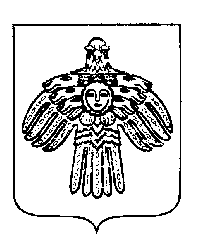 СОВЕТ МУНИЦИПАЛЬНОГО РАЙОНА «ПЕЧОРА»